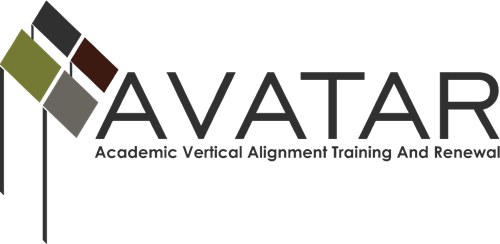 Action and Sustainability Plan – August 2013 to July 2014 (see Items for Consideration)Region:  		16	(Updated 11-1-13)	Items to Consider in Developing AVATAR Regional Vertical Alignment Action and Sustainability Plans for August 2012 to July 2013:Forming and Sustaining Partnership and Team Relationships:   Norms, Logistics, Expectations, and Documentation	1.	Meeting dates, times, locations, agendas, refreshments, session format (on-line, face to face)	2.	Attendance records, meeting minutes, and follow up items (Please use AVATAR Meeting and Documentation Form)	3.    Are other partners or team members needed? Who?	4.    Are there ways to support the team members and partners in conducting their work?Promoting Student Success through Critical Conversations, Action, and Outcomes  	Ideas to consider in prioritizing goals (modified from Conley 2010): 		1.	Create and maintain regional college-going and completion cultures;  		2.	Create and deliver core academic programs leading to college and career success (consider disciplines); 		3.	Teach and expect student self-responsibility and management;  		4.	Make academic “real” with opportunities for work applications; 		5.	Align grading, assignments, and educational practices among educational systems; 		6.	Engage educational leaders in developing, implementing, and evaluating regional priorities/actions; 		7.	Engage in regional career readiness and employment continuous improvement planningCollecting and Reporting Regional Student Data to Use in Alignment Decision Making and Follow Up	1.	What sources will be used to gather data?	2.	What benchmarks are relevant?	3.	How will data be used to sustain and expand regional vertical alignment efforts?	4.	How will data be used to make decisions?Creating Shared Student College and Career Readiness and Success Understandings and Foundations: College and Career Readiness Standards and Assessments across Educational System Ideas to consider (modified from THECB 2012 and Conley 2011): 	Regional College and Career Readiness Understandings related to:		1.	Content knowledge; 		2.	Cognitive strategies; 		3.	Learning skills and techniques		4.	Transitions between educational systems	5.	What do we know?	6.	What do we need to know to create a solid foundation for vertical alignment work?	7.	How will we develop these understandings?	8. 	How will we keep current and updated with changes in assessments across educational systems?		9.	Engage educational leaders in developing, implementing, and evaluating regional priorities/actions; 		10.	Engage in regional career readiness and employment continuous improvement planning Training 2012-2013 Vertical Alignment Course TeamHas the team members been identified and supervisors notified?Are the team members aware of their roles and responsibilities?Have all training logistics been worked out?Has the training agenda been prepared? Reviewing Course Syllabi and Reference Course Profile InformationUse reference course profile materials to conduct the review as deemed appropriate by the teamTraining 2013-2014 Vertical Alignment Course Team and Sustaining the Regional Partnership and Vertical Alignment Work Has the content been identified?Has the team members been identified and supervisors notified?Are the team members aware of their roles and responsibilities?Have all training logistics been worked out?Has the training agenda been prepared?How will the vertical alignment efforts be sustained?Outreaching and Communicating Your Regional Work with Education System Administrators, Key Leaders, P-16 Council Members, and Others	1.	P-16 Council Meeting dates and minutes reflecting AVATAR reports presented	2.	Partnership leaders meeting and minutes regarding AVATAR and minutesStatewide Network Development for AVATAR Coordinators/FacilitatorsDateVertical Alignment ActionsResources Required and Persons ResponsibleEvidence of ImplementationEvidence of ImpactForming and Sustaining Vertical Alignment Partnerships and Course Team RelationshipsJuly 15, 2013Convene Team-Meeting Agenda-Coordinator/FacilitatorMeeting Agenda/Minutes-Team members for `13-14 established.-Planning for 7-25-23 Region 16 ESC Math Conf. presentation accomplished.By Sept. 30, 2013Convene TeamCoordinator/FacilitatorMeeting Agenda/MinutesFocus for `13-14 established.Promoting Student Success through Critical Conversations, Actions, and Outcomes to Promote Student SuccessAug. 1, 2013Regional  Action Plan for          2013-2014 DueCoordinator/Facilitator`13-14 Plan submitted.Nov. 6, 2013Review Regional Action Plan with P16 Executive CommitteeCoordinator/FacilitatorP16 Executive Committee meeting minutesCollecting and Reporting Regional Student DataBy Sept. 30, 2013Partners establish format and deliverables for math journal project.Coordinator/FacilitatorNov. 6, 2013Review regional developmental education student data with P16 Executive Committee-Data from WTAMU-Coordinator/ Facilitator & WTAMU Provost/Vice President for Academic AffairsP16 Executive Committee meeting minutesBy June 2014Conduct Student InterviewsProject DirectorsBy June 2014Review Student Math JournalsProject DirectorsBy June 2014Sample of Students Take TSI and Results ReviewedTeam/Project DirectorsDateVertical Alignment ActionsResources Required and Persons ResponsibleEvidence of ImplementationEvidence of ImpactCreating Shared Student College and Career Readiness and Success Understandings and FoundationsAug. 29, 2013Report plans to P16 Management BoardCoordinator/FacilitatorMeeting Agenda/MinutesP16 Management Board affirms direction of project.Nov. 6, 2013Report progress to P16 Executive CommitteeCoordinator/FacilitatorMeeting Agenda/MinutesP16 Executive Committee affirms direction of project.Jan. 17, 2014Report progress to P16 Management BoardCoordinator/FacilitatorMeeting Agenda/MinutesP16 Management Board affirms direction of project.June 2014Report progress to P16 Executive CommitteeCoordinator/FacilitatorMeeting Agenda/MinutesP16 Executive Committee affirms direction of project.Training 2013-2014 Vertical Alignment Course Team May 10, 2013Team Orientation, Training, & Planning-PowerPoint with overview of project-Coordinator/FacilitatorMeeting Agenda/Minutes/NotesBy Sept. 30, 2013Convene TeamCoordinator/FacilitatorMeeting Agenda/MinutesFocus for `13-14 established.By June 30, 2014Conduct Team Reflections, Celebrations and Next Steps.P-16 Council Leader and Coordinator/ FacilitatorMeeting Held and Actions’ DocumentedSustaining Vertical Alignment Partnerships in RegionDateVertical Alignment ActionsResources Required and Persons ResponsibleEvidence of ImplementationEvidence of ImpactOutreaching and Communicating Your Regional Work with Education System Administrators, Key Leaders, P-16 Council Members, and Others MonthlyPartners and Team Members Vertical Alignment Outreach Activities and Outcome Logs and Meeting/Sessions Forms Completed and SubmittedCoordinator/FacilitatorMeeting Minutes submitted.Aug. 29, 2013Report plans to P16 Management BoardCoordinator/FacilitatorMeeting Agenda/MinutesP16 Management Board affirms direction of project.Oct. 23, 2013Describe AVATAR math project as part of presentation at Region 16 School Board Conference, “College Readiness & Your Panhandle P16 Council.”Coordinator/FacilitatorNov. 6, 2013Review Regional Action Plan with P16 Executive CommitteeCoordinator/FacilitatorP16 Executive Committee meeting minutesP16 Executive Committee affirms direction of project.Nov. 6, 2013Review regional developmental education student data with P16 Executive Committee-Data from WTAMU-Coordinator/ Facilitator & WTAMU Provost/Vice President for Academic AffairsP16 Executive Committee meeting minutesP16 Executive Committee affirms direction of project.Dec. 16, 2013Describe AVATAR math project as part of P-16 presentation to meeting of regional curriculum directors & leaders (“Instructional Leadership District Advisory Meeting”).Coordinator/FacilitatorSign-in SheetInterest in project expressed by attendees.Jan. 17, 2014Report progress to P16 Management BoardCoordinator/FacilitatorMeeting Agenda/MinutesP16 Management Board affirms direction of project.Jan. 17, 2014Describe AVATAR math project as part of P-16 presentation to meeting of regional curriculum directors & leaders (“Regional Leaders Meeting”).Coordinator/FacilitatorSign-in SheetInterest in project expressed by attendees.June 2014Report progress to P16 Executive CommitteeCoordinator/FacilitatorMeeting Agenda/MinutesP16 Executive Committee affirms direction of project.By Spring 2014Project overview to ISD administratorsCoordinator/FacilitatorMeeting AgendasExpanded participation of ISD staff members.